International Guidelines for Management of Sepsis and Septic ShockSurviving Sepsis Campaign: International Guidelines for Management of Sepsis and Septic Shock: 2021Appendix 1. Screening and Early TreatmentLaura Evans1, Andrew Rhodes2, Waleed Alhazzani3, Massimo Antonelli4, Craig M Coopersmith5, Craig French6, Flávia R. Machado7, Lauralyn Mcintyre8, Marlies Ostermann9, Hallie C. Prescott10, Christa Schorr11, Steven Simpson12, W Joost Wiersinga13, Fayez Alshamsi14, Derek C. Angus15, Yaseen Arabi16, Luciano Azevedo17, Richard Beale18, Gregory Beilman19, Emilie Belley-Cote20, Lisa Burry21,  Maurizio Cecconi22, John Centofanti23, Angel Coz Yataco24, Jan De Waele25, R. Phillip Dellinger26, Kent Doi27, Bin Du28, Elisa Estenssoro29, Ricard Ferrer30, Charles Gomersall31, Carol Hodgson32, Morten Hylander Møller33, Theodore Iwashyna34, Shevin Jacob35, Ruth Kleinpell36, Michael Klompas37, Younsuck Koh38, Anand Kumar39, Arthur Kwizera40, Suzana Lobo41, Henry Masur42, Steven McGloughlin43, Sangeeta Mehta44, Yatin Mehta45, Mervyn Mer46, Mark Nunnally47, Simon Oczkowski48, Tiffany Osborn49, Elizabeth Papathanassoglou50, Anders Perner51, Michael Puskarich52, Jason Roberts53, William Schweickert54, Maureen Seckel55, Jonathan Sevransky56, Charles L Sprung57, Tobias Welte58, Janice Zimmerman59, Mitchell Levy60.AffiliationsDivision of Pulmonary, Critical Care and Sleep Medicine, University of Washington, USAAdult Critical Care, St George’s University Hospitals NHS Foundation Trust & St George’s University of London, London, UKDepartment of Health Research Methods, Evidence, and Impact, McMaster University, Canada & Department of Medicine, McMaster University, Hamilton, CanadaDipartimento di Scienze dell’ Emergenza  Anestesiologiche e della Rianimazione, Policlinico Universitario A. Gemelli IRCCS  Rome, ItalyEmory University School of Medicine, USAWestern Health, Melbourne, AustraliaFederal University of Sao Paulo, Sao Paulo, BrazilOttawa Hospital, Ottawa, ON, CanadaGuy’s & St Thomas’ Hospital, London, England, UKUniversity of Michigan and VA Center for Clinical Management Research, USACooper Health System, Camden, NJ, USAUniversity of Kansas Medical Center, Kansas City, KS, USADivision of Infectious Diseases, Amsterdam UMC, University of Amsterdam, AmsterdamDepartment of Internal Medicine, College of Medicine and Health Sciences, United Arab Emirates University, PO Box 17666, Al Ain, United Arab EmiratesUniversity of Pittsburgh Critical Care Medicine CRISMA Laboratory, Pittsburgh, PA, USAIntensive Care Department, Ministry of National Guard Health Affairs, King Saud Bin Abdulaziz University for Health Sciences, King Abdullah International Medical Research Center, Riyadh, Kingdom of Saudi ArabiaUniversity of Sao Paulo, School of Medicine, BrazilGuy’s & St Thomas’ Hospital, London, England, UK University of MinnesotaPopulation Health Research Institute, Hamilton, CanadaMount Sinai Hospital & University of Toronto (Leslie Dan Faculty of Pharmacy), Ontario CanadaDepartment of Anesthesia and Intensive care, Humanitas Clinical and Research Center, Rozzano, Milan, Italy.Department of Anesthesia, McMaster University, Hamilton, CanadaLexington Veterans Affairs Medical Center / University of Kentucky College of MedicineGhent University Hospital, Ghent, BelgiumCooper Health System, Camden, NJ, USAThe University of Tokyo, JapanMedical ICU, Peking Union Medical College Hospital, 1 Shuai Fu Yuan, Beijing 100730Hospital Interzonal de Agudos San Martin de La Plata, Buenos Aires, ArgentinaIntensive Care Department, Vall d'Hebron University Hospital, Vall d’Hebron Institut de Recerca. Barcelona, Spain.Prince of Wales Hospital, Hong Kong, ChinaAustralian and New Zealand Intensive Care Research Centre, Monash University, AustraliaCopenhagen University Hospital Rigshospitalet, Department of Intensive Care 4131, Copenhagen, DenmarkUniversity of Michigan Health System, USALiverpool School of Tropical Medicine, UKVanderbilt University Nashville TN, USADepartment of Medicine, Brigham and Women's Hospital, Boston MA; Department of Population Medicine, Harvard Medical School, and Harvard Pilgrim Health Care Institute, Boston MA, USAASAN Medical Center, University of Ulsan College of Medicine, Seoul, South KoreaUniversity of Manitoba, Winnipeg, MB, CanadaMakerere University College of Health Sciences, UgandaIntensive Care Division. Faculdade de Medicina de São José do Rio Preto, São Paulo- BrazilCritical Care Medicine department, NIH Clinical Center, Bethedsa, MD, USAAlfred Health, AustraliaMedanta The Medicity, Gurugram, Haryana, IndiaMount Sinai Hospital, Toronto, ON, CanadaCharlotte Maxeke Johannesburg Academic Hospital and Faculty of Health Sciences, University of the Witwatersrand, Johannesburg, South AfricaNew York University School of Medicine, New York, NY, USADepartment of Medicine, McMaster University, Hamilton, CanadaWashington University School of Medicine, St. Louis, MO, USAFaculty of Nursing, University of Alberta, Edmonton AB, CanadaRigshospitalet, Copenhagen, DenmarkUniversity of Minnesota / Hennepin County Medical CenterUniversity of Queensland, AustraliaUniversity of Pennsylvania, USAChristianaCare, Newark, DE, USAEmory University School of Medicine, USAFaculty of Medicine, Hebrew University of Jerusalem, Israel and Department of Anesthesiology, Critical Care and Pain Medicine, Hadassah Medical Center, Jerusalem, IsraelMedizinische Hochschule Hannover and German Center of Lung Research (DZL), GermanyHouston Methodist Hospital, Houston, TX, USAWarren Alpert School of Medicine at Brown University, Providence, Rhode Island & Rhode Island Hospital, Providence, Rhode Island.In acutely ill patients should we use a standardized screening process for sepsis (versus not)?Forest plot for Mortality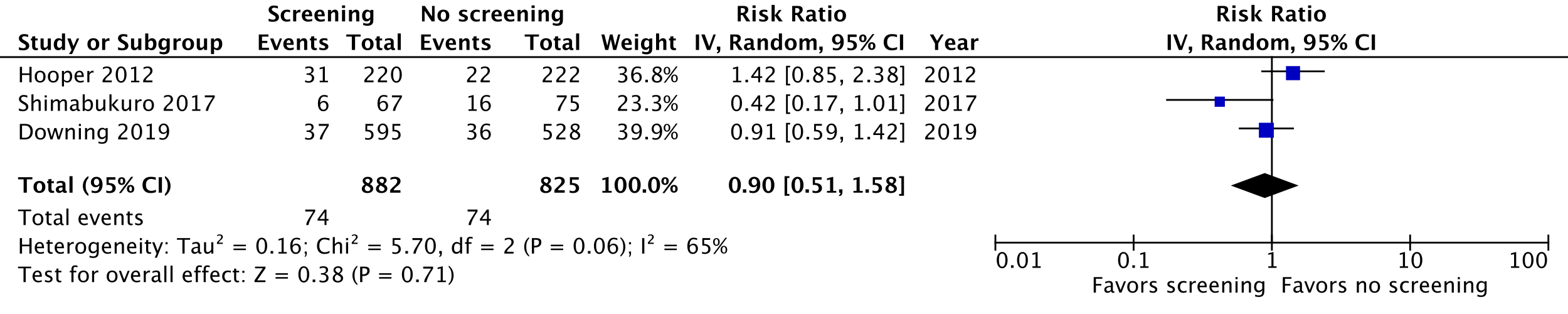 Evidence profile: Standardized screening process in acutely ill patientsSetting: critically ill patients Bibliography: Warttig S, Alderson P, Evans DJW, Lewis SR, Kourbeti IS, Smith AF. Automated monitoring compared to standard care for the early detection of sepsis in critically ill patients. Cochrane Database of Systematic Reviews 2018, Issue 6. Art. No.: CD012404. DOI: 10.1002/14651858.CD012404.pub2CI: Confidence interval; RR: Risk ratio; MD: Mean difference; OR: Odds ratioExplanationsa. We downgraded for indirectness by one point as population is includes only ICU patients. b. We downgraded for imprecision by 2 points: confidence interval includes significant benefit and harm and small number of events < 300. c. Significant heterogeneity detected (i2 = 100%) d. We downgraded for imprecision by 1 point: confidence interval includes significant benefit and harm. e. We downgraded for imprecision by 1 point as CI includes both significant benefit and harm. f. While lactate order is part of the bundle, it is not a patient-important outcome. g. We downgraded for imprecision by 2 points as confidence interval includes significant benefit and harm, small sample size as well as total events < 300 h. while part of the bundle, not a patient-important-outcome i. 1 study at high risk of bias, all studies are before and after j. We downgraded by 1 point for imprecision as total number of events is < 300 k. significant heterogeneity detected i2 85% l. we downgraded for imprecision by 2 points as CI includes both significant benefits and harms and very wide CI m. We downgraded for imprecision by 1 point for very small number of patients, total 60 and wide confidence intervals. EtD: Summary of judgements for the standardized screening process recommendationType of RecommendationIn patients with sepsis, should hospitals adopt standard operating procedures for treatment (versus no specific procedures)?Forest plot for Mortality: Early Goal Directed Therapy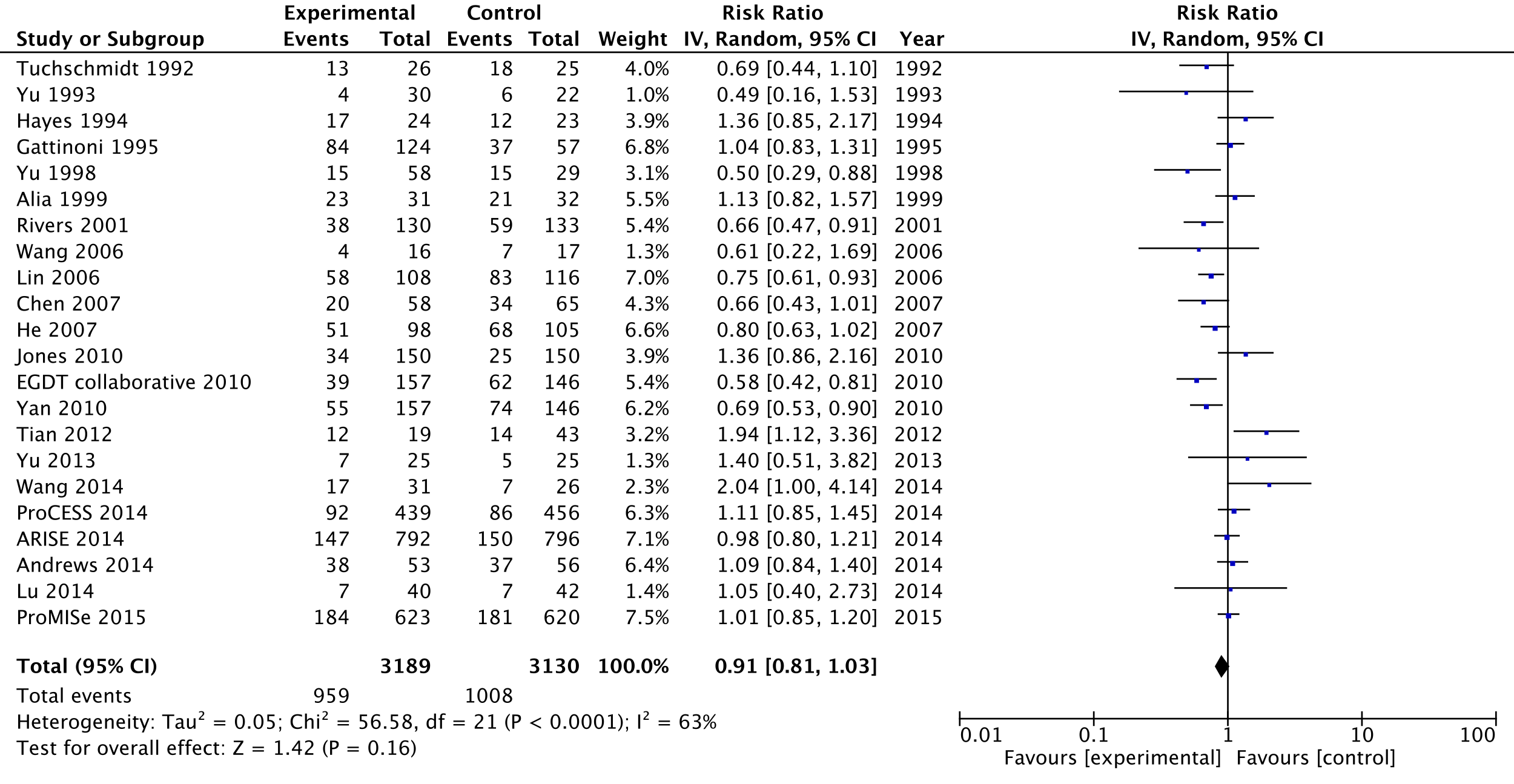 Evidence profile: standard operating procedures compared to no standard operating procedures for sepsis Setting: critically ill patients Bibliography: Damiani E, Donati A, Serafini G, Rinaldi L, Adrario E, Pelaia P, Busani S, Girardis M. Effect of performance improvement programs on compliance with sepsis bundles and mortality: a systematic review and meta-analysis of observational studies. PLoS One. 2015 May 6;10(5):e0125827. doi: 10.1371/journal.pone.0125827.CI: Confidence interval; RR: Risk ratio; OR: Odds ratioExplanationsa. Significant heterogeneity detected i2 = 63% b. We downgraded by 1 point for imprecision as confidence interval includes both significant benefit and harm. EtD: Summary of judgements for the standard operating proceduresType of RecommendationIn acutely ill patients should we use qSOFA criteria to screen for the presence of sepsis?Evidence profile: qSOFA versus SIRS to screen for sepsisSetting : critically ill patients Pooled sensitivity qSOFA : 0.47 (95% CI: 0.28 to 0.66) | Pooled specificity qSOFA : 0.93 (95% CI: 0.88 to 0.97) Pooled sensitivity SIRS : 0.83 (95% CI: 0.71 to 0.91) | Pooled specificity SIRS : 0.49 (95% CI: 0.29 to 0.69)
Bibliography: Song JU, Sin CK, Park HK, Shim SR, Lee J. Performance of the quick Sequential (sepsis-related) Organ Failure Assessment score as a prognostic tool in infected patients outside the intensive care unit: a systematic review and meta-analysis. Crit Care. 2018 Feb 6;22(1):28. doi: 10.1186/s13054-018-1952-x. CI: Confidence intervalExplanationsa. 5 out of 9 studies judged at high risk of bias. b. We downgraded for inconsistency by 1 point as significant heterogeneity detected (i2 = 99%). Evidence profile: qSOFA versus MEWS to screen for sepsisSetting : critically ill patientsPooled sensitivity qSOFA : 0.47 (95% CI: 0.28 to 0.66) | Pooled specificity qSOFA : 0.93 (95% CI: 0.88 to 0.97) Pooled sensitivity MEWS : 0.80 (95% CI: 0.79 to 0.81) | Pooled specificity MEWS : 0.73 (95% CI: 0.73 to 0.73) Bibliography: Islam MM, Nasrin T, Walther BA, Wu CC, Yang HC, Li YC. Prediction of sepsis patients using machine learning approach: A meta-analysis. Comput Methods Programs Biomed. 2019 Mar;170:1-9. doi: 10.1016/j.cmpb.2018.12.027.CI: Confidence intervalEvidence profile: qSOFA versus SOFA to screen for sepsisSetting : critically ill patients Pooled sensitivity qSOFA : 0.47 (95% CI: 0.28 to 0.66) | Pooled specificity qSOFA : 0.93 (95% CI: 0.88 to 0.97) Pooled sensitivity SOFA : 0.77 (95% CI: 0.76 to 0.78) | Pooled specificity SOFA : 0.42 (95% CI: 0.42 to 0.42)Bibliography: Islam MM, Nasrin T, Walther BA, Wu CC, Yang HC, Li YC. Prediction of sepsis patients using machine learning approach: A meta-analysis. Comput Methods Programs Biomed. 2019 Mar;170:1-9. doi: 10.1016/j.cmpb.2018.12.027.CI: Confidence intervalEtD: Summary of judgements for the standardized screening process recommendationType of RecommendationIn patients with suspected sepsis or septic shock should we use serum lactate to screen for sepsis?Forest plot for sensitivity and specificity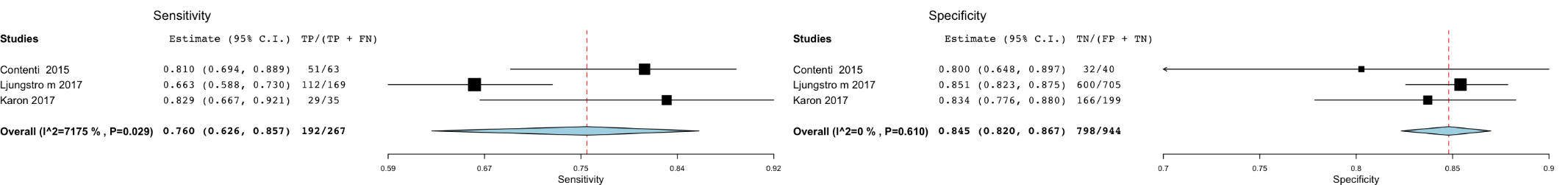 Evidence profile: serum lactate to screen for sepsisSetting : critically ill patients Pooled sensitivity : 0.76 (95% CI: 0.64 to 0.84) | Pooled specificity : 0.84 (95% CI: 0.80 to 0.87)CI: Confidence intervalEtD: Summary of judgements for the lactate to screen for sepsis recommendationType of RecommendationIn patients with known or suspected infection and hypotension and / or an elevated lactate should we administer 30mL/Kg BW of crystalloids or a rapid small volume fluid challenge and re-assess?EtD: Summary of judgements for the 30 ml/kg BW recommendationType of RecommendationIn hypotensive patients with known or suspected sepsis or septic shock should dynamic response (SV, SVV, PPV, echo) to fluid boluses or straight leg raise guide initial fluid resuscitation?Evidence profile: dynamic response (SV, SVV, PPV, echo) to fluid boluses or straight leg raise compared to control Setting: critically ill patientsBibliography: Ehrman RR, Gallien JZ, Smith RK, et al. Resuscitation Guided by Volume Responsiveness Does Not Reduce Mortality in Sepsis: A Meta-Analysis. Crit Care Explor. 2019;1(5):e0015. Published 2019 May 23. doi:10.1097/CCE.0000000000000015CI: Confidence interval; RR: Risk ratio; MD: Mean differenceExplanationsa. We downgraded for imprecision by 2 points: small number of events (117) and confidence interval includes both significant benefit and harm. b. We downgraded by 2 points for imprecision due to small sample size and confidence interval including significant benefit and harm. c. Not a patient important outcome. d. We downgraded by one point for imprecision due to small sample and events size. EtD: Summary of judgements for the dynamic response (SV, SVV, PPV, echo) to fluid boluses or straight leg raise Type of RecommendationIn patients with suspected sepsis or septic shock, should fluid resuscitation be guided by physical examination, static or dynamic parameters?Evidence profile: physical examination, static or dynamic parameters to guide fluid resuscitation Setting: critically ill patients Bibliography: Hernández G, Ospina-Tascón GA, Damiani LP, et al. Effect of a Resuscitation Strategy Targeting Peripheral Perfusion Status vs Serum Lactate Levels on 28-Day Mortality Among Patients With Septic Shock: The ANDROMEDA-SHOCK Randomized Clinical Trial. JAMA. 2019;321(7):654–664. doi:10.1001/jama.2019.0071CI: Confidence interval; HR: Hazard Ratio; OR: Odds ratioEtD: Summary of judgements for the dynamic response (SV, SVV, PPV, echo) to fluid boluses or straight leg raise Type of RecommendationIn patients with sepsis and increased serum lactate, should lactate decrease be considered a target of initial sepsis resuscitation?Evidence profile: lactate decrease as target for initial resuscitationSetting: critically ill patientsBibliography: Gu WJ, Zhang Z, Bakker J. Early lactate clearance-guided therapy in patients with sepsis: a meta-analysis with trial sequential analysis of randomized controlled trials. Intensive Care Med. 2015 Oct;41(10):1862-3. doi: 10.1007/s00134-015-3955-2. Epub 2015 Jul 8. Hernández G, Ospina-Tascón GA, Damiani LP, et al. Effect of a Resuscitation Strategy Targeting Peripheral Perfusion Status vs Serum Lactate Levels on 28-Day Mortality Among Patients With Septic Shock: The ANDROMEDA-SHOCK Randomized Clinical Trial. JAMA. 2019;321(7):654–664. doi:10.1001/jama.2019.0071CI: Confidence interval; RR: Risk ratio; HR: Hazard Ratio; MD: Mean differenceExplanationsa. We downgraded by 1 point for inconsistency as significant heterogeneity detected (i2=62%) b. Our intervention was lactate normalization where the studies included where about lactate clearance. c. Control arm required patients to be assessed every 30 minutes which can lead to co-interventions compared to lactate clearance group which lactate was assessed every 2 hours. d. We downgraded for imprecision by 1 point as confidence interval included both significant benefits and harms. e. We downgraded for imprecision by 2 points as CI includes both significant benefit and very wide confidence interval. f. We downgraded for imprecision by 2 points as CI includes both significant benefit and harm as well as number of events <300. g. Not a patient-important outcome. h. We downgraded by 1 point for imprecision as confidence interval is very wide (10 ml to 700 mls). i. We downgraded by 1 point for inconsistency as significant heterogeneity detected (i2 = 80%). j. We downgraded by 2 points for imprecision as confidence interval is very wide (2.59 litres less to 1.6 litre more) and crossed unity. k. We downgraded for imprecision as CI crossed unity line. EtD: Summary of judgements for lactate decrease as a target of initial sepsis resuscitationType of RecommendationIn patients with known or suspected sepsis or septic shock should we target a mean arterial pressure of ≥ 65 mm Hg?Evidence profile: targeting MAP ≥65 mmHgSetting: critically ill patients Bibliography: Hylands M, Moller MH, Asfar P, Toma A, Frenette AJ, Beaudoin N, Belley-Côté É, D'Aragon F, Laake JH, Siemieniuk RA, Charbonney E, Lauzier F, Kwong J, Rochwerg B, Vandvik PO, Guyatt G, Lamontagne F. A systematic review of vasopressor blood pressure targets in critically ill adults with hypotension. Can J Anaesth. 2017 Jul;64(7):703-715. CI: Confidence interval; RR: Risk ratio; MD: Mean differenceExplanationsa. We downgraded for imprecision by 2 points as 95% confidence interval included significant benefit and harm (0.45, 2.48) and number of events < 300. b. We did not consider lack of blinding as a risk of bias as the intervention cannot be blinded. c. We downgraded for imprecision by 2 points as 95% confidence interval included significant benefit and harm (0.77, 1.12) and number of events < 300. d. We downgraded for imprecision by 1 point as 95% confidence interval included significant benefit and harm (0.82, 1.11). e. We downgraded for imprecision by 1 point as 95% confidence interval included significant benefit and harm (0.8, 1.14) f. Pooled data from meta-analysis and could not obtain from primary studies. g. We downgraded for imprecision by 1 point as confidence interval included significant benefits and harms as well as total number of events < 300. h. We downgraded for indirectness by 1 point as time on vasopressors is not a patient important outcome. i. We downgraded for imprecision by 2 points as 95% confidence interval included significant benefit and harm (0.45, 2.48) and number of events < 300. j. We downgraded for imprecision by 2 points as 95% confidence interval included significant benefit and harm (0.38, 1.24) and number of events < 300. k. We downgraded for imprecision by 2 points as 95% confidence interval included significant benefit and harm (0.38, 1.24) and number of events < 300. l. We downgraded for imprecision by 2 points as 95% confidence interval included significant benefit and harm (0.53, 2.6) and number of events < 300. EtD: Summary of judgements for targeting MAP ≥65 mmHgType of RecommendationIn patients with known or suspected sepsis or septic shock, should we admit to ICU in less than 6 hours?Evidence profile: admission to ICU in < 6 hoursSetting: critically ill patientsBibliography: Groenland Emergency Department to ICU Time Is Associated With Hospital Mortality: A Registry Analysis of 14,788 Patients From Six University Hospitals in the Netherlands. Crit Care Med. 2019 Nov;47(11):1564-1571. doi: 10.1097/CCM.0000000000003957. CI: Confidence interval; OR: Odds ratio; HR: Hazard RatioExplanationsa. We downgraded for indirectness by 1 points as population is not only sepsis patients b. We downgraded for imprecision by 1 point EtD: Summary of judgements for admission to ICU in < 6 hoursType of RecommendationQuality assessmentQuality assessmentQuality assessmentQuality assessmentQuality assessmentQuality assessmentQuality assessment№ of patients№ of patientsEffectEffectQualityImportance№ of studiesStudy designRisk of biasInconsistencyIndirectnessImprecisionOther considerationsstandardized screening process No standardized processRelative
(95% CI)Absolute
(95% CI)QualityImportanceMortality - short-termMortality - short-termMortality - short-termMortality - short-termMortality - short-termMortality - short-termMortality - short-termMortality - short-termMortality - short-termMortality - short-termMortality - short-termMortality - short-termMortality - short-term3 randomised trials not serious not serious not serious aserious bnone 74/882 (8.4%) 74/825 (9.0%) RR 0.90
(0.51 to 1.58) 9 fewer per 1,000
(from 44 fewer to 52 more) ⨁⨁⨁◯
MODERATE CRITICAL ICU LOS (assessed with: days)ICU LOS (assessed with: days)ICU LOS (assessed with: days)ICU LOS (assessed with: days)ICU LOS (assessed with: days)ICU LOS (assessed with: days)ICU LOS (assessed with: days)ICU LOS (assessed with: days)ICU LOS (assessed with: days)ICU LOS (assessed with: days)ICU LOS (assessed with: days)ICU LOS (assessed with: days)ICU LOS (assessed with: days)2 randomised trials not serious serious cserious aserious dnone 287 297 - MD 1.05 days lower
(0.31 lower to 1 higher) ⨁◯◯◯
VERY LOW CRITICAL Antibiotics order - RCTAntibiotics order - RCTAntibiotics order - RCTAntibiotics order - RCTAntibiotics order - RCTAntibiotics order - RCTAntibiotics order - RCTAntibiotics order - RCTAntibiotics order - RCTAntibiotics order - RCTAntibiotics order - RCTAntibiotics order - RCTAntibiotics order - RCT2 randomised trials not serious not serious not serious serious enone 239/662 (36.1%) 233/603 (38.6%) RR 0.91
(0.72 to 1.14) 35 fewer per 1,000
(from 108 fewer to 54 more) ⨁⨁⨁◯
MODERATE CRITICAL Lactate orders - RCTLactate orders - RCTLactate orders - RCTLactate orders - RCTLactate orders - RCTLactate orders - RCTLactate orders - RCTLactate orders - RCTLactate orders - RCTLactate orders - RCTLactate orders - RCTLactate orders - RCTLactate orders - RCT1 randomised trials not serious not serious serious fvery serious gnone 84/595 (14.1%) 57/528 (10.8%) OR 1.36
(0.95 to 1.94) 33 more per 1,000
(from 5 fewer to 82 more) ⨁◯◯◯
VERY LOW CRITICAL Blood cultures orders -RCTBlood cultures orders -RCTBlood cultures orders -RCTBlood cultures orders -RCTBlood cultures orders -RCTBlood cultures orders -RCTBlood cultures orders -RCTBlood cultures orders -RCTBlood cultures orders -RCTBlood cultures orders -RCTBlood cultures orders -RCTBlood cultures orders -RCTBlood cultures orders -RCT1 randomised trials not serious not serious serious hvery serious gnone 22/67 (32.8%) 30/75 (40.0%) OR 0.73
(0.37 to 1.46) 73 fewer per 1,000
(from 202 fewer to 93 more) ⨁◯◯◯
VERY LOW CRITICAL IV fluids order - RCTIV fluids order - RCTIV fluids order - RCTIV fluids order - RCTIV fluids order - RCTIV fluids order - RCTIV fluids order - RCTIV fluids order - RCTIV fluids order - RCTIV fluids order - RCTIV fluids order - RCTIV fluids order - RCTIV fluids order - RCT1 randomised trials not serious not serious not serious serious none 141/595 (23.7%) 105/528 (19.9%) OR 1.25
(0.94 to 1.66) 38 more per 1,000
(from 10 fewer to 93 more) ⨁⨁⨁◯
MODERATE CRITICAL Antibiotics orderAntibiotics orderAntibiotics orderAntibiotics orderAntibiotics orderAntibiotics orderAntibiotics orderAntibiotics orderAntibiotics orderAntibiotics orderAntibiotics orderAntibiotics orderAntibiotics order3 observational studies serious inot serious not serious not serious strong association 157/687 (22.9%) 140/826 (16.9%) OR 1.61
(1.22 to 2.14) 78 more per 1,000
(from 30 more to 134 more) ⨁⨁◯◯
LOW CRITICAL Lactate ordersLactate ordersLactate ordersLactate ordersLactate ordersLactate ordersLactate ordersLactate ordersLactate ordersLactate ordersLactate ordersLactate ordersLactate orders3 observational studies serious inot serious serious fnot serious strong association 541/3491 (15.5%) 233/3523 (6.6%) OR 2.64
(1.89 to 3.70) 91 more per 1,000
(from 52 more to 141 more) ⨁◯◯◯
VERY LOW CRITICAL Blood cultures ordersBlood cultures ordersBlood cultures ordersBlood cultures ordersBlood cultures ordersBlood cultures ordersBlood cultures ordersBlood cultures ordersBlood cultures ordersBlood cultures ordersBlood cultures ordersBlood cultures ordersBlood cultures orders2 observational studies serious not serious serious hserious jnone 139/598 (23.2%) 104/645 (16.1%) OR 1.64
(1.20 to 2.24) 78 more per 1,000
(from 26 more to 140 more) ⨁◯◯◯
VERY LOW CRITICAL IV fluids orderIV fluids orderIV fluids orderIV fluids orderIV fluids orderIV fluids orderIV fluids orderIV fluids orderIV fluids orderIV fluids orderIV fluids orderIV fluids orderIV fluids order2 observational studies serious iserious knot serious very serious lnone 189/598 (31.6%) 117/645 (18.1%) OR 3.56
(0.91 to 13.92) 260 more per 1,000
(from 14 fewer to 574 more) ⨁◯◯◯
VERY LOW CRITICAL Time to antibiotics - RCT (assessed with: hours)Time to antibiotics - RCT (assessed with: hours)Time to antibiotics - RCT (assessed with: hours)Time to antibiotics - RCT (assessed with: hours)Time to antibiotics - RCT (assessed with: hours)Time to antibiotics - RCT (assessed with: hours)Time to antibiotics - RCT (assessed with: hours)Time to antibiotics - RCT (assessed with: hours)Time to antibiotics - RCT (assessed with: hours)Time to antibiotics - RCT (assessed with: hours)Time to antibiotics - RCT (assessed with: hours)Time to antibiotics - RCT (assessed with: hours)Time to antibiotics - RCT (assessed with: hours)1 randomised trials not serious not serious not serious serious dnone 220 222 - MD 0.1 hours fewer
(3.06 fewer to 2.86 more) ⨁⨁⨁◯
MODERATE CRITICAL Time to antibiotics (assessed with: hours)Time to antibiotics (assessed with: hours)Time to antibiotics (assessed with: hours)Time to antibiotics (assessed with: hours)Time to antibiotics (assessed with: hours)Time to antibiotics (assessed with: hours)Time to antibiotics (assessed with: hours)Time to antibiotics (assessed with: hours)Time to antibiotics (assessed with: hours)Time to antibiotics (assessed with: hours)Time to antibiotics (assessed with: hours)Time to antibiotics (assessed with: hours)Time to antibiotics (assessed with: hours)2 observational studies serious inot serious not serious not serious none 83 77 - MD 1.5 hours fewer
(2.84 fewer to 0.16 fewer) ⨁◯◯◯
VERY LOW CRITICAL Time to lactate order (assessed with: hours)Time to lactate order (assessed with: hours)Time to lactate order (assessed with: hours)Time to lactate order (assessed with: hours)Time to lactate order (assessed with: hours)Time to lactate order (assessed with: hours)Time to lactate order (assessed with: hours)Time to lactate order (assessed with: hours)Time to lactate order (assessed with: hours)Time to lactate order (assessed with: hours)Time to lactate order (assessed with: hours)Time to lactate order (assessed with: hours)Time to lactate order (assessed with: hours)1 observational studies serious inot serious serious fserious mnone 30 30 - MD 38.1 lower
(54.29 lower to 21.91 lower) ⨁◯◯◯
VERY LOW CRITICAL Time to blood cultures (assessed with: hours)Time to blood cultures (assessed with: hours)Time to blood cultures (assessed with: hours)Time to blood cultures (assessed with: hours)Time to blood cultures (assessed with: hours)Time to blood cultures (assessed with: hours)Time to blood cultures (assessed with: hours)Time to blood cultures (assessed with: hours)Time to blood cultures (assessed with: hours)Time to blood cultures (assessed with: hours)Time to blood cultures (assessed with: hours)Time to blood cultures (assessed with: hours)Time to blood cultures (assessed with: hours)1 observational studies serious inot serious serious hvery serious lnone 30 30 - MD 12.1 lower
(70.98 lower to 46.78 higher) ⨁◯◯◯
VERY LOW CRITICAL Time to FLUIDS (assessed with: hours)Time to FLUIDS (assessed with: hours)Time to FLUIDS (assessed with: hours)Time to FLUIDS (assessed with: hours)Time to FLUIDS (assessed with: hours)Time to FLUIDS (assessed with: hours)Time to FLUIDS (assessed with: hours)Time to FLUIDS (assessed with: hours)Time to FLUIDS (assessed with: hours)Time to FLUIDS (assessed with: hours)Time to FLUIDS (assessed with: hours)Time to FLUIDS (assessed with: hours)Time to FLUIDS (assessed with: hours)1 observational studies serious inot serious not serious very serious lnone 30 30 - MD 5.2 lower
(22.43 lower to 12.03 higher) ⨁◯◯◯
VERY LOW CRITICAL JudgementJudgementJudgementJudgementJudgementJudgementJudgementProblemNoProbably noProbably yesYesVariesDon't knowDesirable EffectsTrivialSmallModerateLargeVariesDon't knowUndesirable EffectsLargeModerateSmallTrivialVariesDon't knowCertainty of evidenceVery lowLowModerateHighNo included studiesValuesImportant uncertainty or variabilityPossibly important uncertainty or variabilityProbably no important uncertainty or variabilityNo important uncertainty or variabilityBalance of effectsFavors the comparisonProbably favors the comparisonDoes not favor either the intervention or the comparisonProbably favors the interventionFavors the interventionVariesDon't knowResources requiredLarge costsModerate costsNegligible costs and savingsModerate savingsLarge savingsVariesDon't knowCertainty of evidence of required resourcesVery lowLowModerateHighNo included studiesCost effectivenessFavors the comparisonProbably favors the comparisonDoes not favor either the intervention or the comparisonProbably favors the interventionFavors the interventionVariesNo included studiesEquityReducedProbably reducedProbably no impactProbably increasedIncreasedVariesDon't knowAcceptabilityNoProbably noProbably yesYesVariesDon't knowFeasibilityNoProbably noProbably yesYesVariesDon't knowStrong recommendation against the interventionConditional recommendation against the interventionConditional recommendation for either the intervention or the comparisonConditional recommendation for the interventionStrong recommendation for the intervention○ ○ ○ ○ ● Quality assessmentQuality assessmentQuality assessmentQuality assessmentQuality assessmentQuality assessmentQuality assessment№ of patients№ of patientsEffectEffectQualityImportance№ of studiesStudy designRisk of biasInconsistencyIndirectnessImprecisionOther considerationsstandard operating proceduresno standard operating proceduresRelative
(95% CI)Absolute
(95% CI)QualityImportanceMortalityMortalityMortalityMortalityMortalityMortalityMortalityMortalityMortalityMortalityMortalityMortalityMortality22 randomised trials not serious serious anot serious not serious bnone 959/3189 (30.1%) 1008/3130 (32.2%) RR 0.91
(0.81 to 1.03) 29 fewer per 1,000
(from 61 fewer to 10 more) ⨁⨁⨁◯
MODERATE CRITICAL Mortality (assessed with: SOP )Mortality (assessed with: SOP )Mortality (assessed with: SOP )Mortality (assessed with: SOP )Mortality (assessed with: SOP )Mortality (assessed with: SOP )Mortality (assessed with: SOP )Mortality (assessed with: SOP )Mortality (assessed with: SOP )Mortality (assessed with: SOP )Mortality (assessed with: SOP )Mortality (assessed with: SOP )Mortality (assessed with: SOP )43 observational studies not serious serious not serious not serious none 0 cases 0 controls / exposed / unexposed 0 cases 0 controls / exposed / unexposed OR 0.66
(0.61 to 0.72) - ⨁◯◯◯
VERY LOW CRITICAL 43 observational studies not serious serious not serious not serious none - 10.0% OR 0.66
(0.61 to 0.72) 32 fewer per 1,000
(from 37 fewer to 26 fewer) ⨁◯◯◯
VERY LOW CRITICAL 43 observational studies not serious serious not serious not serious none - 30.0% OR 0.66
(0.61 to 0.72) 80 fewer per 1,000
(from 93 fewer to 64 fewer) ⨁◯◯◯
VERY LOW CRITICAL JudgementJudgementJudgementJudgementJudgementJudgementJudgementProblemNoProbably noProbably yesYesVariesDon't knowDesirable EffectsTrivialSmallModerateLargeVariesDon't knowUndesirable EffectsLargeModerateSmallTrivialVariesDon't knowCertainty of evidenceVery lowLowModerateHighNo included studiesValuesImportant uncertainty or variabilityPossibly important uncertainty or variabilityProbably no important uncertainty or variabilityNo important uncertainty or variabilityBalance of effectsFavors the comparisonProbably favors the comparisonDoes not favor either the intervention or the comparisonProbably favors the interventionFavors the interventionVariesDon't knowResources requiredLarge costsModerate costsNegligible costs and savingsModerate savingsLarge savingsVariesDon't knowCertainty of evidence of required resourcesVery lowLowModerateHighNo included studiesCost effectivenessFavors the comparisonProbably favors the comparisonDoes not favor either the intervention or the comparisonProbably favors the interventionFavors the interventionVariesNo included studiesEquityReducedProbably reducedProbably no impactProbably increasedIncreasedVariesDon't knowAcceptabilityNoProbably noProbably yesYesVariesDon't knowFeasibilityNoProbably noProbably yesYesVariesDon't knowStrong recommendation against the interventionConditional recommendation against the interventionConditional recommendation for either the intervention or the comparisonConditional recommendation for the interventionStrong recommendation for the intervention○ ○ ○ ○ ● Test result Number of results per 1,000 patients tested (95% CI)Number of results per 1,000 patients tested (95% CI)Number of results per 1,000 patients tested (95% CI)Number of results per 1,000 patients tested (95% CI)Number of participants 
(studies) Quality of the Evidence (GRADE) Test result Prevalence 10% Typically seen inPrevalence 10% Typically seen inPrevalence 50% Typically seen inPrevalence 50% Typically seen inNumber of participants 
(studies) Quality of the Evidence (GRADE) Test result qSOFASIRSqSOFASIRSNumber of participants 
(studies) Quality of the Evidence (GRADE) True positives 47 (28 to 66)83 (71 to 91)235 (140 to 330)415 (355 to 455)15669
(9) ⨁⨁◯◯
LOW a,bTrue positives 36 fewer TP in qSOFA 36 fewer TP in qSOFA 180 fewer TP in qSOFA 180 fewer TP in qSOFA 15669
(9) ⨁⨁◯◯
LOW a,bFalse negatives 53 (34 to 72)17 (9 to 29)265 (170 to 360)85 (45 to 145)15669
(9) ⨁⨁◯◯
LOW a,bFalse negatives 36 more FN in qSOFA 36 more FN in qSOFA 180 more FN in qSOFA 180 more FN in qSOFA 15669
(9) ⨁⨁◯◯
LOW a,bTrue negatives 837 (792 to 873)441 (261 to 621)465 (440 to 485)245 (145 to 345)15669
(9) ⨁⨁◯◯
LOW a,bTrue negatives 396 more TN in qSOFA 396 more TN in qSOFA 220 more TN in qSOFA 220 more TN in qSOFA 15669
(9) ⨁⨁◯◯
LOW a,bFalse positives 63 (27 to 108)459 (279 to 639)35 (15 to 60)255 (155 to 355)15669
(9) ⨁⨁◯◯
LOW a,bFalse positives 396 fewer FP in qSOFA 396 fewer FP in qSOFA 220 fewer FP in qSOFA 220 fewer FP in qSOFA 15669
(9) ⨁⨁◯◯
LOW a,bTest result Number of results per 1,000 patients tested (95% CI)Number of results per 1,000 patients tested (95% CI)Number of results per 1,000 patients tested (95% CI)Number of results per 1,000 patients tested (95% CI)Number of participants 
(studies) Quality of the Evidence (GRADE) Test result Prevalence 10% Typically seen inPrevalence 10% Typically seen inPrevalence 50% Typically seen inPrevalence 50% Typically seen inNumber of participants 
(studies) Quality of the Evidence (GRADE) Test result qSOFAMEWSqSOFAMEWSNumber of participants 
(studies) Quality of the Evidence (GRADE) True positives 47 (28 to 66)80 (79 to 81)235 (140 to 330)400 (395 to 405)(0) - True positives 33 fewer TP in qSOFA 33 fewer TP in qSOFA 165 fewer TP in qSOFA 165 fewer TP in qSOFA (0) - False negatives 53 (34 to 72)20 (19 to 21)265 (170 to 360)100 (95 to 105)(0) - False negatives 33 more FN in qSOFA 33 more FN in qSOFA 165 more FN in qSOFA 165 more FN in qSOFA (0) - True negatives 837 (792 to 873)657 (657 to 657)465 (440 to 485)365 (365 to 365)(0) - True negatives 180 more TN in qSOFA 180 more TN in qSOFA 100 more TN in qSOFA 100 more TN in qSOFA (0) - False positives 63 (27 to 108)243 (243 to 243)35 (15 to 60)135 (135 to 135)(0) - False positives 180 fewer FP in qSOFA 180 fewer FP in qSOFA 100 fewer FP in qSOFA 100 fewer FP in qSOFA (0) - Test result Number of results per 1,000 patients tested (95% CI)Number of results per 1,000 patients tested (95% CI)Number of results per 1,000 patients tested (95% CI)Number of results per 1,000 patients tested (95% CI)Number of participants 
(studies) Quality of the Evidence (GRADE) Test result Prevalence 10% Typically seen inPrevalence 10% Typically seen inPrevalence 50% Typically seen inPrevalence 50% Typically seen inNumber of participants 
(studies) Quality of the Evidence (GRADE) Test result qSOFASOFAqSOFASOFANumber of participants 
(studies) Quality of the Evidence (GRADE) True positives 47 (28 to 66)77 (76 to 78)235 (140 to 330)385 (380 to 390)(0) - True positives 30 fewer TP in qSOFA 30 fewer TP in qSOFA 150 fewer TP in qSOFA 150 fewer TP in qSOFA (0) - False negatives 53 (34 to 72)23 (22 to 24)265 (170 to 360)115 (110 to 120)(0) - False negatives 30 more FN in qSOFA 30 more FN in qSOFA 150 more FN in qSOFA 150 more FN in qSOFA (0) - True negatives 837 (792 to 873)378 (378 to 378)465 (440 to 485)210 (210 to 210)(0) - True negatives 459 more TN in qSOFA 459 more TN in qSOFA 255 more TN in qSOFA 255 more TN in qSOFA (0) - False positives 63 (27 to 108)522 (522 to 522)35 (15 to 60)290 (290 to 290)(0) - False positives 459 fewer FP in qSOFA 459 fewer FP in qSOFA 255 fewer FP in qSOFA 255 fewer FP in qSOFA (0) - JudgementJudgementJudgementJudgementJudgementJudgementJudgementProblemNoProbably noProbably yesYesVariesDon't knowTest accuracyVery inaccurateInaccurateAccurateVery accurateVariesDon't knowDesirable EffectsTrivialSmallModerateLargeVariesDon't knowUndesirable EffectsLargeModerateSmallTrivialVariesDon't knowCertainty of the evidence of test accuracyVery lowLowModerateHighNo included studiesCertainty of the evidence of test's effectsVery lowLowModerateHighNo included studiesCertainty of the evidence of management's effectsVery lowLowModerateHighNo included studiesCertainty of the evidence of test result/managementVery lowLowModerateHighNo included studiesCertainty of effectsVery lowLowModerateHighNo included studiesValuesImportant uncertainty or variabilityPossibly important uncertainty or variabilityProbably no important uncertainty or variabilityNo important uncertainty or variabilityBalance of effectsFavors the comparisonProbably favors the comparisonDoes not favor either the intervention or the comparisonProbably favors the interventionFavors the interventionVariesDon't knowResources requiredLarge costsModerate costsNegligible costs and savingsModerate savingsLarge savingsVariesDon't knowCertainty of evidence of required resourcesVery lowLowModerateHighNo included studiesCost effectivenessFavors the comparisonProbably favors the comparisonDoes not favor either the intervention or the comparisonProbably favors the interventionFavors the interventionVariesNo included studiesEquityReducedProbably reducedProbably no impactProbably increasedIncreasedVariesDon't knowAcceptabilityNoProbably noProbably yesYesVariesDon't knowFeasibilityNoProbably noProbably yesYesVariesDon't knowStrong recommendation against the interventionConditional recommendation against the interventionConditional recommendation for either the intervention or the comparisonConditional recommendation for the interventionStrong recommendation for the intervention● ○ ○ ○ ○ Test result Number of results per 1,000 patients tested (95% CI)Number of results per 1,000 patients tested (95% CI)Number of participants 
(studies) Quality of the Evidence (GRADE) Test result Prevalence 10% Typically seen inPrevalence 50% Typically seen inNumber of participants 
(studies) Quality of the Evidence (GRADE) True positives 76 (64 to 84)380 (320 to 420)1211
(3) ⨁⨁⨁⨁
HIGH False negatives 24 (16 to 36)120 (80 to 180)1211
(3) ⨁⨁⨁⨁
HIGH True negatives 756 (720 to 783)420 (400 to 435)1211
(3) - False positives 144 (117 to 180)80 (65 to 100)1211
(3) - JudgementJudgementJudgementJudgementJudgementJudgementJudgementProblemNoProbably noProbably yesYesVariesDon't knowTest accuracyVery inaccurateInaccurateAccurateVery accurateVariesDon't knowDesirable EffectsTrivialSmallModerateLargeVariesDon't knowUndesirable EffectsLargeModerateSmallTrivialVariesDon't knowCertainty of the evidence of test accuracyVery lowLowModerateHighNo included studiesCertainty of the evidence of test's effectsVery lowLowModerateHighNo included studiesCertainty of the evidence of management's effectsVery lowLowModerateHighNo included studiesCertainty of the evidence of test result/managementVery lowLowModerateHighNo included studiesCertainty of effectsVery lowLowModerateHighNo included studiesValuesImportant uncertainty or variabilityPossibly important uncertainty or variabilityProbably no important uncertainty or variabilityNo important uncertainty or variabilityBalance of effectsFavors the comparisonProbably favors the comparisonDoes not favor either the intervention or the comparisonProbably favors the interventionFavors the interventionVariesDon't knowResources requiredLarge costsModerate costsNegligible costs and savingsModerate savingsLarge savingsVariesDon't knowCertainty of evidence of required resourcesVery lowLowModerateHighNo included studiesCost effectivenessFavors the comparisonProbably favors the comparisonDoes not favor either the intervention or the comparisonProbably favors the interventionFavors the interventionVariesNo included studiesEquityReducedProbably reducedProbably no impactProbably increasedIncreasedVariesDon't knowAcceptabilityNoProbably noProbably yesYesVariesDon't knowFeasibilityNoProbably noProbably yesYesVariesDon't knowStrong recommendation against the interventionConditional recommendation against the interventionConditional recommendation for either the intervention or the comparisonConditional recommendation for the interventionStrong recommendation for the intervention○ ○ ○ ● ○ JudgementJudgementJudgementJudgementJudgementJudgementJudgementProblemNoProbably noProbably yesYesVariesDon't knowDesirable EffectsTrivialSmallModerateLargeVariesDon't knowUndesirable EffectsLargeModerateSmallTrivialVariesDon't knowCertainty of evidenceVery lowLowModerateHighNo included studiesValuesImportant uncertainty or variabilityPossibly important uncertainty or variabilityProbably no important uncertainty or variabilityNo important uncertainty or variabilityBalance of effectsFavors the comparisonProbably favors the comparisonDoes not favor either the intervention or the comparisonProbably favors the interventionFavors the interventionVariesDon't knowResources requiredLarge costsModerate costsNegligible costs and savingsModerate savingsLarge savingsVariesDon't knowCertainty of evidence of required resourcesVery lowLowModerateHighNo included studiesCost effectivenessFavors the comparisonProbably favors the comparisonDoes not favor either the intervention or the comparisonProbably favors the interventionFavors the interventionVariesNo included studiesEquityReducedProbably reducedProbably no impactProbably increasedIncreasedVariesDon't knowAcceptabilityNoProbably noProbably yesYesVariesDon't knowFeasibilityNoProbably noProbably yesYesVariesDon't knowStrong recommendation against the interventionConditional recommendation against the interventionConditional recommendation for either the intervention or the comparisonConditional recommendation for the interventionStrong recommendation for the intervention○ ○ ○ ● ○ Quality assessmentQuality assessmentQuality assessmentQuality assessmentQuality assessmentQuality assessmentQuality assessment№ of patients№ of patientsEffectEffectQualityImportance№ of studiesStudy designRisk of biasInconsistencyIndirectnessImprecisionOther considerationsdynamic response (SV, SVV, PPV, echo) to fluid boluses or straight leg raisecontrolRelative
(95% CI)Absolute
(95% CI)QualityImportanceMortality (assessed with: shot term (ICU, hospital 28 days))Mortality (assessed with: shot term (ICU, hospital 28 days))Mortality (assessed with: shot term (ICU, hospital 28 days))Mortality (assessed with: shot term (ICU, hospital 28 days))Mortality (assessed with: shot term (ICU, hospital 28 days))Mortality (assessed with: shot term (ICU, hospital 28 days))Mortality (assessed with: shot term (ICU, hospital 28 days))Mortality (assessed with: shot term (ICU, hospital 28 days))Mortality (assessed with: shot term (ICU, hospital 28 days))Mortality (assessed with: shot term (ICU, hospital 28 days))Mortality (assessed with: shot term (ICU, hospital 28 days))Mortality (assessed with: shot term (ICU, hospital 28 days))Mortality (assessed with: shot term (ICU, hospital 28 days))4 randomised trials not serious not serious not serious serious anone 56/185 (30.3%) 59/180 (32.8%) RR 0.87
(0.49 to 1.54) 43 fewer per 1,000
(from 167 fewer to 177 more) ⨁⨁⨁◯
MODERATE CRITICAL Need for RRTNeed for RRTNeed for RRTNeed for RRTNeed for RRTNeed for RRTNeed for RRTNeed for RRTNeed for RRTNeed for RRTNeed for RRTNeed for RRTNeed for RRT2 randomised trials not serious not serious not serious very serious bnone 32/94 (34.0%) 37/89 (41.6%) RR 0.83
(0.51 to 1.35) 71 fewer per 1,000
(from 204 fewer to 146 more) ⨁⨁◯◯
LOW CRITICAL Intravascular volume expansion H0-H72 (L) (assessed with: Litres)Intravascular volume expansion H0-H72 (L) (assessed with: Litres)Intravascular volume expansion H0-H72 (L) (assessed with: Litres)Intravascular volume expansion H0-H72 (L) (assessed with: Litres)Intravascular volume expansion H0-H72 (L) (assessed with: Litres)Intravascular volume expansion H0-H72 (L) (assessed with: Litres)Intravascular volume expansion H0-H72 (L) (assessed with: Litres)Intravascular volume expansion H0-H72 (L) (assessed with: Litres)Intravascular volume expansion H0-H72 (L) (assessed with: Litres)Intravascular volume expansion H0-H72 (L) (assessed with: Litres)Intravascular volume expansion H0-H72 (L) (assessed with: Litres)Intravascular volume expansion H0-H72 (L) (assessed with: Litres)Intravascular volume expansion H0-H72 (L) (assessed with: Litres)2 randomised trials not serious not serious serious cvery serious bnone 66 68 - MD 0.13 L higher
(0.94 lower to 1.2 higher) ⨁◯◯◯
VERY LOW CRITICAL Number of days with organ system failure (that is SOFA ≥6)Number of days with organ system failure (that is SOFA ≥6)Number of days with organ system failure (that is SOFA ≥6)Number of days with organ system failure (that is SOFA ≥6)Number of days with organ system failure (that is SOFA ≥6)Number of days with organ system failure (that is SOFA ≥6)Number of days with organ system failure (that is SOFA ≥6)Number of days with organ system failure (that is SOFA ≥6)Number of days with organ system failure (that is SOFA ≥6)Number of days with organ system failure (that is SOFA ≥6)Number of days with organ system failure (that is SOFA ≥6)Number of days with organ system failure (that is SOFA ≥6)Number of days with organ system failure (that is SOFA ≥6)1 randomised trials not serious not serious serious cvery serious bnone 30 30 - MD 0 
(1.67 lower to 1.67 higher) ⨁◯◯◯
VERY LOW CRITICAL Pulmonary edema (assessed with: Number of days with pulmonary edema (that is ELWI >10 ml.kg-1 PBW))Pulmonary edema (assessed with: Number of days with pulmonary edema (that is ELWI >10 ml.kg-1 PBW))Pulmonary edema (assessed with: Number of days with pulmonary edema (that is ELWI >10 ml.kg-1 PBW))Pulmonary edema (assessed with: Number of days with pulmonary edema (that is ELWI >10 ml.kg-1 PBW))Pulmonary edema (assessed with: Number of days with pulmonary edema (that is ELWI >10 ml.kg-1 PBW))Pulmonary edema (assessed with: Number of days with pulmonary edema (that is ELWI >10 ml.kg-1 PBW))Pulmonary edema (assessed with: Number of days with pulmonary edema (that is ELWI >10 ml.kg-1 PBW))Pulmonary edema (assessed with: Number of days with pulmonary edema (that is ELWI >10 ml.kg-1 PBW))Pulmonary edema (assessed with: Number of days with pulmonary edema (that is ELWI >10 ml.kg-1 PBW))Pulmonary edema (assessed with: Number of days with pulmonary edema (that is ELWI >10 ml.kg-1 PBW))Pulmonary edema (assessed with: Number of days with pulmonary edema (that is ELWI >10 ml.kg-1 PBW))Pulmonary edema (assessed with: Number of days with pulmonary edema (that is ELWI >10 ml.kg-1 PBW))Pulmonary edema (assessed with: Number of days with pulmonary edema (that is ELWI >10 ml.kg-1 PBW))1 randomised trials not serious not serious serious cvery serious bnone 30 30 - MD 0 
(1.7 lower to 1.7 higher) ⨁◯◯◯
VERY LOW CRITICAL Adverse events - Pulmonary edemaAdverse events - Pulmonary edemaAdverse events - Pulmonary edemaAdverse events - Pulmonary edemaAdverse events - Pulmonary edemaAdverse events - Pulmonary edemaAdverse events - Pulmonary edemaAdverse events - Pulmonary edemaAdverse events - Pulmonary edemaAdverse events - Pulmonary edemaAdverse events - Pulmonary edemaAdverse events - Pulmonary edemaAdverse events - Pulmonary edema1 randomised trials not serious not serious serious cvery serious bnone 4/58 (6.9%) 4/64 (6.3%) RR 1.10
(0.29 to 4.21) 6 more per 1,000
(from 44 fewer to 201 more) ⨁◯◯◯
VERY LOW CRITICAL Time to shock resolution (days)Time to shock resolution (days)Time to shock resolution (days)Time to shock resolution (days)Time to shock resolution (days)Time to shock resolution (days)Time to shock resolution (days)Time to shock resolution (days)Time to shock resolution (days)Time to shock resolution (days)Time to shock resolution (days)Time to shock resolution (days)Time to shock resolution (days)1 randomised trials not serious not serious serious cvery serious bnone 30 30 - MD 0.3 lower
(1.52 lower to 0.92 higher) ⨁◯◯◯
VERY LOW CRITICAL Ventilator-free daysVentilator-free daysVentilator-free daysVentilator-free daysVentilator-free daysVentilator-free daysVentilator-free daysVentilator-free daysVentilator-free daysVentilator-free daysVentilator-free daysVentilator-free daysVentilator-free days2 randomised trials not serious not serious serious cvery serious bnone 71 71 - MD 1.93 lower
(7.41 lower to 3.56 higher) ⨁◯◯◯
VERY LOW CRITICAL AKIAKIAKIAKIAKIAKIAKIAKIAKIAKIAKIAKIAKI2 randomised trials not serious not serious serious cserious dnone 39/111 (35.1%) 47/112 (42.0%) RR 0.82
(0.50 to 1.36) 76 fewer per 1,000
(from 210 fewer to 151 more) ⨁⨁◯◯
LOW CRITICAL Ventilator daysVentilator daysVentilator daysVentilator daysVentilator daysVentilator daysVentilator daysVentilator daysVentilator daysVentilator daysVentilator daysVentilator daysVentilator days1 randomised trials not serious not serious serious cvery serious bnone 41 41 - MD 3 higher
(0.04 lower to 6.04 higher) ⨁◯◯◯
VERY LOW CRITICAL ICU LOS (assessed with: days)ICU LOS (assessed with: days)ICU LOS (assessed with: days)ICU LOS (assessed with: days)ICU LOS (assessed with: days)ICU LOS (assessed with: days)ICU LOS (assessed with: days)ICU LOS (assessed with: days)ICU LOS (assessed with: days)ICU LOS (assessed with: days)ICU LOS (assessed with: days)ICU LOS (assessed with: days)ICU LOS (assessed with: days)2 randomised trials not serious not serious not serious very serious bnone 83 78 - MD 0.6 lower
(2.21 lower to 1.01 higher) ⨁⨁◯◯
LOW CRITICAL Adverse events - Central line complicationsAdverse events - Central line complicationsAdverse events - Central line complicationsAdverse events - Central line complicationsAdverse events - Central line complicationsAdverse events - Central line complicationsAdverse events - Central line complicationsAdverse events - Central line complicationsAdverse events - Central line complicationsAdverse events - Central line complicationsAdverse events - Central line complicationsAdverse events - Central line complicationsAdverse events - Central line complications1 randomised trials not serious not serious not serious not serious none 0/58 (0.0%) 0/64 (0.0%) not estimable ⨁⨁⨁⨁
HIGH CRITICAL Adverse events - Nosocomial infectionAdverse events - Nosocomial infectionAdverse events - Nosocomial infectionAdverse events - Nosocomial infectionAdverse events - Nosocomial infectionAdverse events - Nosocomial infectionAdverse events - Nosocomial infectionAdverse events - Nosocomial infectionAdverse events - Nosocomial infectionAdverse events - Nosocomial infectionAdverse events - Nosocomial infectionAdverse events - Nosocomial infectionAdverse events - Nosocomial infection1 randomised trials not serious not serious not serious very serious bnone 2/58 (3.4%) 1/64 (1.6%) RR 2.21
(0.21 to 23.70) 19 more per 1,000
(from 12 fewer to 355 more) ⨁⨁◯◯
LOW CRITICAL JudgementJudgementJudgementJudgementJudgementJudgementJudgementProblemNoProbably noProbably yesYesVariesDon't knowDesirable EffectsTrivialSmallModerateLargeVariesDon't knowUndesirable EffectsLargeModerateSmallTrivialVariesDon't knowCertainty of evidenceVery lowLowModerateHighNo included studiesValuesImportant uncertainty or variabilityPossibly important uncertainty or variabilityProbably no important uncertainty or variabilityNo important uncertainty or variabilityBalance of effectsFavors the comparisonProbably favors the comparisonDoes not favor either the intervention or the comparisonProbably favors the interventionFavors the interventionVariesDon't knowResources requiredLarge costsModerate costsNegligible costs and savingsModerate savingsLarge savingsVariesDon't knowCertainty of evidence of required resourcesVery lowLowModerateHighNo included studiesCost effectivenessFavors the comparisonProbably favors the comparisonDoes not favor either the intervention or the comparisonProbably favors the interventionFavors the interventionVariesNo included studiesEquityReducedProbably reducedProbably no impactProbably increasedIncreasedVariesDon't knowAcceptabilityNoProbably noProbably yesYesVariesDon't knowFeasibilityNoProbably noProbably yesYesVariesDon't knowStrong recommendation against the interventionConditional recommendation against the interventionConditional recommendation for either the intervention or the comparisonConditional recommendation for the interventionStrong recommendation for the intervention○ ○ ○ ● ○ Quality assessmentQuality assessmentQuality assessmentQuality assessmentQuality assessmentQuality assessmentQuality assessment№ of patients№ of patientsEffectEffectQualityImportance№ of studiesStudy designRisk of biasInconsistencyIndirectnessImprecisionOther considerationsfluid resuscitation be guided by physical examination,static or dynamic parametersRelative
(95% CI)Absolute
(95% CI)QualityImportanceMortality - CRTMortality - CRTMortality - CRTMortality - CRTMortality - CRTMortality - CRTMortality - CRTMortality - CRTMortality - CRTMortality - CRTMortality - CRTMortality - CRTMortality - CRT1 randomised trials serious not serious not serious serious none 92/212 (43.4%) 74/212 (34.9%) HR 0.75
(0.55 to 1.02) 74 fewer per 1,000
(from 139 fewer to 6 more) ⨁⨁◯◯
LOW CRITICAL Mortality - TemperatureMortality - TemperatureMortality - TemperatureMortality - TemperatureMortality - TemperatureMortality - TemperatureMortality - TemperatureMortality - TemperatureMortality - TemperatureMortality - TemperatureMortality - TemperatureMortality - TemperatureMortality - Temperature2 observational studies not serious not serious not serious not serious none -/0 10.0% OR 1.27
(0.97 to 1.67) 24 more per 1,000
(from 3 fewer to 57 more) ⨁⨁◯◯
LOW CRITICAL 2 observational studies not serious not serious not serious not serious none -/0 30.0% OR 1.27
(0.97 to 1.67) 52 more per 1,000
(from 6 fewer to 117 more) ⨁⨁◯◯
LOW CRITICAL Mortality - Any Skin MottlingMortality - Any Skin MottlingMortality - Any Skin MottlingMortality - Any Skin MottlingMortality - Any Skin MottlingMortality - Any Skin MottlingMortality - Any Skin MottlingMortality - Any Skin MottlingMortality - Any Skin MottlingMortality - Any Skin MottlingMortality - Any Skin MottlingMortality - Any Skin MottlingMortality - Any Skin Mottling1 observational studies not serious not serious not serious serious none -/0 10.0% OR 3.29
(2.08 to 5.19) 168 more per 1,000
(from 88 more to 266 more) ⨁◯◯◯
VERY LOW CRITICAL 1 observational studies not serious not serious not serious serious none -/0 30.0% OR 3.29
(2.08 to 5.19) 285 more per 1,000
(from 171 more to 390 more) ⨁◯◯◯
VERY LOW CRITICAL Mortality - Skin Mottling - SMS 2-3Mortality - Skin Mottling - SMS 2-3Mortality - Skin Mottling - SMS 2-3Mortality - Skin Mottling - SMS 2-3Mortality - Skin Mottling - SMS 2-3Mortality - Skin Mottling - SMS 2-3Mortality - Skin Mottling - SMS 2-3Mortality - Skin Mottling - SMS 2-3Mortality - Skin Mottling - SMS 2-3Mortality - Skin Mottling - SMS 2-3Mortality - Skin Mottling - SMS 2-3Mortality - Skin Mottling - SMS 2-3Mortality - Skin Mottling - SMS 2-32 observational studies not serious not serious not serious serious none -/0 10.0% OR 8.52
(2.20 to 32.96) 386 more per 1,000
(from 96 more to 686 more) ⨁◯◯◯
VERY LOW CRITICAL 2 observational studies not serious not serious not serious serious none -/0 30.0% OR 8.52
(2.20 to 32.96) 485 more per 1,000
(from 185 more to 634 more) ⨁◯◯◯
VERY LOW CRITICAL Mortality - Skin Mottling - SMS 4-5Mortality - Skin Mottling - SMS 4-5Mortality - Skin Mottling - SMS 4-5Mortality - Skin Mottling - SMS 4-5Mortality - Skin Mottling - SMS 4-5Mortality - Skin Mottling - SMS 4-5Mortality - Skin Mottling - SMS 4-5Mortality - Skin Mottling - SMS 4-5Mortality - Skin Mottling - SMS 4-5Mortality - Skin Mottling - SMS 4-5Mortality - Skin Mottling - SMS 4-5Mortality - Skin Mottling - SMS 4-5Mortality - Skin Mottling - SMS 4-52 observational studies not serious not serious not serious serious none -/0 10.0% OR 47.76
(10.76 to 211.96) 741 more per 1,000
(from 445 more to 859 more) ⨁◯◯◯
VERY LOW CRITICAL 2 observational studies not serious not serious not serious serious none -/0 30.0% OR 47.76
(10.76 to 211.96) 653 more per 1,000
(from 522 more to 689 more) ⨁◯◯◯
VERY LOW CRITICAL JudgementJudgementJudgementJudgementJudgementJudgementJudgementProblemNoProbably noProbably yesYesVariesDon't knowDesirable EffectsTrivialSmallModerateLargeVariesDon't knowUndesirable EffectsLargeModerateSmallTrivialVariesDon't knowCertainty of evidenceVery lowLowModerateHighNo included studiesValuesImportant uncertainty or variabilityPossibly important uncertainty or variabilityProbably no important uncertainty or variabilityNo important uncertainty or variabilityBalance of effectsFavors the comparisonProbably favors the comparisonDoes not favor either the intervention or the comparisonProbably favors the interventionFavors the interventionVariesDon't knowResources requiredLarge costsModerate costsNegligible costs and savingsModerate savingsLarge savingsVariesDon't knowCertainty of evidence of required resourcesVery lowLowModerateHighNo included studiesCost effectivenessFavors the comparisonProbably favors the comparisonDoes not favor either the intervention or the comparisonProbably favors the interventionFavors the interventionVariesNo included studiesEquityReducedProbably reducedProbably no impactProbably increasedIncreasedVariesDon't knowAcceptabilityNoProbably noProbably yesYesVariesDon't knowFeasibilityNoProbably noProbably yesYesVariesDon't knowStrong recommendation against the interventionConditional recommendation against the interventionConditional recommendation for either the intervention or the comparisonConditional recommendation for the interventionStrong recommendation for the intervention○ ○ ○ ● ○ Quality assessmentQuality assessmentQuality assessmentQuality assessmentQuality assessmentQuality assessmentQuality assessment№ of patients№ of patientsEffectEffectQualityImportance№ of studiesStudy designRisk of biasInconsistencyIndirectnessImprecisionOther considerationslactate clearanceNo specific intervention for lactateRelative
(95% CI)Absolute
(95% CI)QualityImportanceMortality - subgroup analysis (assessed with: short term)Mortality - subgroup analysis (assessed with: short term)Mortality - subgroup analysis (assessed with: short term)Mortality - subgroup analysis (assessed with: short term)Mortality - subgroup analysis (assessed with: short term)Mortality - subgroup analysis (assessed with: short term)Mortality - subgroup analysis (assessed with: short term)Mortality - subgroup analysis (assessed with: short term)Mortality - subgroup analysis (assessed with: short term)Mortality - subgroup analysis (assessed with: short term)Mortality - subgroup analysis (assessed with: short term)Mortality - subgroup analysis (assessed with: short term)Mortality - subgroup analysis (assessed with: short term)8 randomised trials not serious serious aserious bnot serious none 254/857 (29.6%) 299/844 (35.4%) RR 0.75
(0.59 to 0.96) 89 fewer per 1,000
(from 145 fewer to 14 fewer) ⨁⨁◯◯
LOW CRITICAL Mortality - subgroup analysis - LC Vs EGDT (assessed with: short term)Mortality - subgroup analysis - LC Vs EGDT (assessed with: short term)Mortality - subgroup analysis - LC Vs EGDT (assessed with: short term)Mortality - subgroup analysis - LC Vs EGDT (assessed with: short term)Mortality - subgroup analysis - LC Vs EGDT (assessed with: short term)Mortality - subgroup analysis - LC Vs EGDT (assessed with: short term)Mortality - subgroup analysis - LC Vs EGDT (assessed with: short term)Mortality - subgroup analysis - LC Vs EGDT (assessed with: short term)Mortality - subgroup analysis - LC Vs EGDT (assessed with: short term)Mortality - subgroup analysis - LC Vs EGDT (assessed with: short term)Mortality - subgroup analysis - LC Vs EGDT (assessed with: short term)Mortality - subgroup analysis - LC Vs EGDT (assessed with: short term)Mortality - subgroup analysis - LC Vs EGDT (assessed with: short term)7 randomised trials not serious not serious serious bnot serious none 162/645 (25.1%) 225/632 (35.6%) RR 0.70
(0.59 to 0.82) 107 fewer per 1,000
(from 146 fewer to 64 fewer) ⨁⨁⨁◯
MODERATE CRITICAL Mortality - subgroup analysis - Capillary refil q 30 mins (assessed with: short term)Mortality - subgroup analysis - Capillary refil q 30 mins (assessed with: short term)Mortality - subgroup analysis - Capillary refil q 30 mins (assessed with: short term)Mortality - subgroup analysis - Capillary refil q 30 mins (assessed with: short term)Mortality - subgroup analysis - Capillary refil q 30 mins (assessed with: short term)Mortality - subgroup analysis - Capillary refil q 30 mins (assessed with: short term)Mortality - subgroup analysis - Capillary refil q 30 mins (assessed with: short term)Mortality - subgroup analysis - Capillary refil q 30 mins (assessed with: short term)Mortality - subgroup analysis - Capillary refil q 30 mins (assessed with: short term)Mortality - subgroup analysis - Capillary refil q 30 mins (assessed with: short term)Mortality - subgroup analysis - Capillary refil q 30 mins (assessed with: short term)Mortality - subgroup analysis - Capillary refil q 30 mins (assessed with: short term)Mortality - subgroup analysis - Capillary refil q 30 mins (assessed with: short term)1 randomised trials serious cnot serious serious bserious dnone 92/212 (43.4%) 74/212 (34.9%) RR 1.24
(0.98 to 1.58) 84 more per 1,000
(from 7 fewer to 202 more) ⨁◯◯◯
VERY LOW CRITICAL Need for renal replacement therapy (assessed with: ANDROMEDA trial)Need for renal replacement therapy (assessed with: ANDROMEDA trial)Need for renal replacement therapy (assessed with: ANDROMEDA trial)Need for renal replacement therapy (assessed with: ANDROMEDA trial)Need for renal replacement therapy (assessed with: ANDROMEDA trial)Need for renal replacement therapy (assessed with: ANDROMEDA trial)Need for renal replacement therapy (assessed with: ANDROMEDA trial)Need for renal replacement therapy (assessed with: ANDROMEDA trial)Need for renal replacement therapy (assessed with: ANDROMEDA trial)Need for renal replacement therapy (assessed with: ANDROMEDA trial)Need for renal replacement therapy (assessed with: ANDROMEDA trial)Need for renal replacement therapy (assessed with: ANDROMEDA trial)Need for renal replacement therapy (assessed with: ANDROMEDA trial)1 randomised trials not serious not serious not serious very serious enone -/177 10.0% HR 0.56
(0.22 to 1.43) 43 fewer per 1,000
(from 77 fewer to 40 more) ⨁⨁◯◯
LOW CRITICAL 1 randomised trials not serious not serious not serious very serious enone -/177 20.0% HR 0.56
(0.22 to 1.43) 83 fewer per 1,000
(from 152 fewer to 73 more) ⨁⨁◯◯
LOW CRITICAL RRT -RCTRRT -RCTRRT -RCTRRT -RCTRRT -RCTRRT -RCTRRT -RCTRRT -RCTRRT -RCTRRT -RCTRRT -RCTRRT -RCTRRT -RCT1 randomised trials serious cnot serious serious bserious dnone 42/212 (19.8%) 30/212 (14.2%) RR 1.40
(0.91 to 2.15) 57 more per 1,000
(from 13 fewer to 163 more) ⨁◯◯◯
VERY LOW CRITICAL RBC transfusionRBC transfusionRBC transfusionRBC transfusionRBC transfusionRBC transfusionRBC transfusionRBC transfusionRBC transfusionRBC transfusionRBC transfusionRBC transfusionRBC transfusion2 randomised trials not serious not serious not serious very serious fnone 15/175 (8.6%) 10/75 (13.3%) RR 0.76
(0.35 to 1.64) 32 fewer per 1,000
(from 87 fewer to 85 more) ⨁⨁◯◯
LOW Total fluids in first day 0-8 hoursTotal fluids in first day 0-8 hoursTotal fluids in first day 0-8 hoursTotal fluids in first day 0-8 hoursTotal fluids in first day 0-8 hoursTotal fluids in first day 0-8 hoursTotal fluids in first day 0-8 hoursTotal fluids in first day 0-8 hoursTotal fluids in first day 0-8 hoursTotal fluids in first day 0-8 hoursTotal fluids in first day 0-8 hoursTotal fluids in first day 0-8 hoursTotal fluids in first day 0-8 hours3 randomised trials not serious not serious serious gserious hnone 501 507 - MD 0.4 higher
(0.09 higher to 0.7 higher) ⨁⨁◯◯
LOW Total fluids in first day 9-72 hoursTotal fluids in first day 9-72 hoursTotal fluids in first day 9-72 hoursTotal fluids in first day 9-72 hoursTotal fluids in first day 9-72 hoursTotal fluids in first day 9-72 hoursTotal fluids in first day 9-72 hoursTotal fluids in first day 9-72 hoursTotal fluids in first day 9-72 hoursTotal fluids in first day 9-72 hoursTotal fluids in first day 9-72 hoursTotal fluids in first day 9-72 hoursTotal fluids in first day 9-72 hours2 randomised trials not serious serious iserious gvery serious jnone 321 327 - MD 0.5 lower
(2.59 lower to 1.58 higher) ⨁◯◯◯
VERY LOW Mechanical VentilationMechanical VentilationMechanical VentilationMechanical VentilationMechanical VentilationMechanical VentilationMechanical VentilationMechanical VentilationMechanical VentilationMechanical VentilationMechanical VentilationMechanical VentilationMechanical Ventilation2 randomised trials not serious not serious not serious very serious fnone 60/175 (34.3%) 58/175 (33.1%) RR 1.04
(0.83 to 1.32) 13 more per 1,000
(from 56 fewer to 106 more) ⨁⨁◯◯
LOW Vasopressors infusionVasopressors infusionVasopressors infusionVasopressors infusionVasopressors infusionVasopressors infusionVasopressors infusionVasopressors infusionVasopressors infusionVasopressors infusionVasopressors infusionVasopressors infusionVasopressors infusion3 randomised trials not serious not serious serious gserious knone 245/346 (70.8%) 246/352 (69.9%) RR 1.00
(0.91 to 1.11) 0 fewer per 1,000
(from 63 fewer to 77 more) ⨁⨁◯◯
LOW Dobutamine useDobutamine useDobutamine useDobutamine useDobutamine useDobutamine useDobutamine useDobutamine useDobutamine useDobutamine useDobutamine useDobutamine useDobutamine use3 randomised trials not serious not serious serious gvery serious fnone 76/346 (22.0%) 67/352 (19.0%) RR 1.19
(0.91 to 1.56) 36 more per 1,000
(from 17 fewer to 107 more) ⨁◯◯◯
VERY LOW Adverse events - Acute pulmonary edemaAdverse events - Acute pulmonary edemaAdverse events - Acute pulmonary edemaAdverse events - Acute pulmonary edemaAdverse events - Acute pulmonary edemaAdverse events - Acute pulmonary edemaAdverse events - Acute pulmonary edemaAdverse events - Acute pulmonary edemaAdverse events - Acute pulmonary edemaAdverse events - Acute pulmonary edemaAdverse events - Acute pulmonary edemaAdverse events - Acute pulmonary edemaAdverse events - Acute pulmonary edema1 randomised trials not serious not serious not serious very serious fnone 1/180 (0.6%) 1/180 (0.6%) RR 1.00
(0.06 to 15.86) 0 fewer per 1,000
(from 5 fewer to 83 more) ⨁⨁◯◯
LOW Adverse events - Acute MIAdverse events - Acute MIAdverse events - Acute MIAdverse events - Acute MIAdverse events - Acute MIAdverse events - Acute MIAdverse events - Acute MIAdverse events - Acute MIAdverse events - Acute MIAdverse events - Acute MIAdverse events - Acute MIAdverse events - Acute MIAdverse events - Acute MI1 randomised trials not serious not serious not serious very serious fnone 0/180 (0.0%) 1/180 (0.6%) RR 0.33
(0.01 to 8.13) 4 fewer per 1,000
(from 6 fewer to 40 more) ⨁⨁◯◯
LOW Adverse events - ArryhtmiaAdverse events - ArryhtmiaAdverse events - ArryhtmiaAdverse events - ArryhtmiaAdverse events - ArryhtmiaAdverse events - ArryhtmiaAdverse events - ArryhtmiaAdverse events - ArryhtmiaAdverse events - ArryhtmiaAdverse events - ArryhtmiaAdverse events - ArryhtmiaAdverse events - ArryhtmiaAdverse events - Arryhtmia1 randomised trials not serious not serious not serious very serious fnone 2/180 (1.1%) 3/180 (1.7%) RR 0.67
(0.11 to 3.94) 6 fewer per 1,000
(from 15 fewer to 49 more) ⨁⨁◯◯
LOW Adverse events - Cardiac arrestAdverse events - Cardiac arrestAdverse events - Cardiac arrestAdverse events - Cardiac arrestAdverse events - Cardiac arrestAdverse events - Cardiac arrestAdverse events - Cardiac arrestAdverse events - Cardiac arrestAdverse events - Cardiac arrestAdverse events - Cardiac arrestAdverse events - Cardiac arrestAdverse events - Cardiac arrestAdverse events - Cardiac arrest1 randomised trials not serious not serious not serious very serious fnone 0/180 (0.0%) 0/180 (0.0%) not estimable ⨁⨁◯◯
LOW Adverse events - Pneumothorax caused by the punctureAdverse events - Pneumothorax caused by the punctureAdverse events - Pneumothorax caused by the punctureAdverse events - Pneumothorax caused by the punctureAdverse events - Pneumothorax caused by the punctureAdverse events - Pneumothorax caused by the punctureAdverse events - Pneumothorax caused by the punctureAdverse events - Pneumothorax caused by the punctureAdverse events - Pneumothorax caused by the punctureAdverse events - Pneumothorax caused by the punctureAdverse events - Pneumothorax caused by the punctureAdverse events - Pneumothorax caused by the punctureAdverse events - Pneumothorax caused by the puncture1 randomised trials not serious not serious not serious very serious fnone 0/180 (0.0%) 0/180 (0.0%) not estimable ⨁⨁◯◯
LOW Adverse events - RBC allergyAdverse events - RBC allergyAdverse events - RBC allergyAdverse events - RBC allergyAdverse events - RBC allergyAdverse events - RBC allergyAdverse events - RBC allergyAdverse events - RBC allergyAdverse events - RBC allergyAdverse events - RBC allergyAdverse events - RBC allergyAdverse events - RBC allergyAdverse events - RBC allergy1 randomised trials not serious not serious not serious very serious fnone 0/180 (0.0%) 0/180 (0.0%) not estimable ⨁⨁◯◯
LOW Adverse events - Catheter related infectionsAdverse events - Catheter related infectionsAdverse events - Catheter related infectionsAdverse events - Catheter related infectionsAdverse events - Catheter related infectionsAdverse events - Catheter related infectionsAdverse events - Catheter related infectionsAdverse events - Catheter related infectionsAdverse events - Catheter related infectionsAdverse events - Catheter related infectionsAdverse events - Catheter related infectionsAdverse events - Catheter related infectionsAdverse events - Catheter related infections1 randomised trials not serious not serious not serious very serious fnone 1/180 (0.6%) 0/180 (0.0%) RR 3.00
(0.12 to 73.16) 0 fewer per 1,000
(from 0 fewer to 0 fewer) ⨁⨁◯◯
LOW JudgementJudgementJudgementJudgementJudgementJudgementJudgementProblemNoProbably noProbably yesYesVariesDon't knowDesirable EffectsTrivialSmallModerateLargeVariesDon't knowUndesirable EffectsLargeModerateSmallTrivialVariesDon't knowCertainty of evidenceVery lowLowModerateHighNo included studiesValuesImportant uncertainty or variabilityPossibly important uncertainty or variabilityProbably no important uncertainty or variabilityNo important uncertainty or variabilityBalance of effectsFavors the comparisonProbably favors the comparisonDoes not favor either the intervention or the comparisonProbably favors the interventionFavors the interventionVariesDon't knowResources requiredLarge costsModerate costsNegligible costs and savingsModerate savingsLarge savingsVariesDon't knowCertainty of evidence of required resourcesVery lowLowModerateHighNo included studiesCost effectivenessFavors the comparisonProbably favors the comparisonDoes not favor either the intervention or the comparisonProbably favors the interventionFavors the interventionVariesNo included studiesEquityReducedProbably reducedProbably no impactProbably increasedIncreasedVariesDon't knowAcceptabilityNoProbably noProbably yesYesVariesDon't knowFeasibilityNoProbably noProbably yesYesVariesDon't knowStrong recommendation against the interventionConditional recommendation against the interventionConditional recommendation for either the intervention or the comparisonConditional recommendation for the interventionStrong recommendation for the intervention○ ○ ○ ● ○ Quality assessmentQuality assessmentQuality assessmentQuality assessmentQuality assessmentQuality assessmentQuality assessment№ of patients№ of patientsEffectEffectQualityImportance№ of studiesStudy designRisk of biasInconsistencyIndirectnessImprecisionOther considerationswe target a mean arterial pressure of ≥ 65 mm Hghigher targetsRelative
(95% CI)Absolute
(95% CI)QualityImportanceShort term mortalityShort term mortalityShort term mortalityShort term mortalityShort term mortalityShort term mortalityShort term mortalityShort term mortalityShort term mortalityShort term mortalityShort term mortalityShort term mortalityShort term mortality2 randomised trials not serious bnot serious not serious serious cnone 148/448 (33.0%) 161/446 (36.1%) RR 0.92
(0.76 to 1.10) 29 fewer per 1,000
(from 87 fewer to 36 more) ⨁⨁⨁◯
MODERATE CRITICAL Long-term mortalityLong-term mortalityLong-term mortalityLong-term mortalityLong-term mortalityLong-term mortalityLong-term mortalityLong-term mortalityLong-term mortalityLong-term mortalityLong-term mortalityLong-term mortalityLong-term mortality2 randomised trials not serious bnot serious not serious serious dnone 184/448 (41.1%) 193/446 (43.3%) RR 0.95
(0.82 to 1.11) 22 fewer per 1,000
(from 78 fewer to 48 more) ⨁⨁⨁◯
MODERATE CRITICAL Renal replacement therapyRenal replacement therapyRenal replacement therapyRenal replacement therapyRenal replacement therapyRenal replacement therapyRenal replacement therapyRenal replacement therapyRenal replacement therapyRenal replacement therapyRenal replacement therapyRenal replacement therapyRenal replacement therapy2 randomised trials not serious bnot serious not serious serious enone -/448 -/446 RR 0.96
(0.80 to 1.14) 14 fewer per 1,000
(from 71 fewer to 50 more) f⨁⨁⨁◯
MODERATE CRITICAL Renal Replacement Therapy - subgroup with chronic hypertensionRenal Replacement Therapy - subgroup with chronic hypertensionRenal Replacement Therapy - subgroup with chronic hypertensionRenal Replacement Therapy - subgroup with chronic hypertensionRenal Replacement Therapy - subgroup with chronic hypertensionRenal Replacement Therapy - subgroup with chronic hypertensionRenal Replacement Therapy - subgroup with chronic hypertensionRenal Replacement Therapy - subgroup with chronic hypertensionRenal Replacement Therapy - subgroup with chronic hypertensionRenal Replacement Therapy - subgroup with chronic hypertensionRenal Replacement Therapy - subgroup with chronic hypertensionRenal Replacement Therapy - subgroup with chronic hypertensionRenal Replacement Therapy - subgroup with chronic hypertension1 randomised trials not serious not serious not serious serious gnone 73/173 (42.2%) 53/167 (31.7%) RR 1.33
(1.00 to 1.76) 105 more per 1,000
(from 0 fewer to 241 more) ⨁⨁⨁◯
MODERATE CRITICAL Time on vasopressorsTime on vasopressorsTime on vasopressorsTime on vasopressorsTime on vasopressorsTime on vasopressorsTime on vasopressorsTime on vasopressorsTime on vasopressorsTime on vasopressorsTime on vasopressorsTime on vasopressorsTime on vasopressors1 randomised trials not serious not serious serious hnot serious none 388 388 - MD 1 lower
(1.49 lower to 0.51 lower) ⨁⨁⨁◯
MODERATE IMPORTANT Digit ischemiaDigit ischemiaDigit ischemiaDigit ischemiaDigit ischemiaDigit ischemiaDigit ischemiaDigit ischemiaDigit ischemiaDigit ischemiaDigit ischemiaDigit ischemiaDigit ischemia2 randomised trials not serious bnot serious not serious very serious inone 12/447 (2.7%) 11/446 (2.5%) RR 1.06
(0.46 to 2.42) 1 more per 1,000
(from 13 fewer to 35 more) ⨁⨁◯◯
LOW CRITICAL Ventricular arrythmiasVentricular arrythmiasVentricular arrythmiasVentricular arrythmiasVentricular arrythmiasVentricular arrythmiasVentricular arrythmiasVentricular arrythmiasVentricular arrythmiasVentricular arrythmiasVentricular arrythmiasVentricular arrythmiasVentricular arrythmias2 randomised trials not serious bnot serious not serious very serious jnone 18/447 (4.0%) 26/446 (5.8%) RR 0.69
(0.38 to 1.24) 18 fewer per 1,000
(from 36 fewer to 14 more) ⨁⨁◯◯
LOW IMPORTANT Myocardial ischemiaMyocardial ischemiaMyocardial ischemiaMyocardial ischemiaMyocardial ischemiaMyocardial ischemiaMyocardial ischemiaMyocardial ischemiaMyocardial ischemiaMyocardial ischemiaMyocardial ischemiaMyocardial ischemiaMyocardial ischemia2 randomised trials not serious bnot serious not serious very serious knone 13/447 (2.9%) 16/446 (3.6%) RR 0.69
(0.38 to 2.72) 11 fewer per 1,000
(from 22 fewer to 62 more) ⨁⨁◯◯
LOW IMPORTANT Bowel ischemiaBowel ischemiaBowel ischemiaBowel ischemiaBowel ischemiaBowel ischemiaBowel ischemiaBowel ischemiaBowel ischemiaBowel ischemiaBowel ischemiaBowel ischemiaBowel ischemia2 randomised trials not serious bnot serious not serious very serious lnone 13/447 (2.9%) 11/446 (2.5%) RR 1.17
(0.53 to 2.60) 4 more per 1,000
(from 12 fewer to 39 more) ⨁⨁◯◯
LOW IMPORTANT JudgementJudgementJudgementJudgementJudgementJudgementJudgementProblemNoProbably noProbably yesYesVariesDon't knowDesirable EffectsTrivialSmallModerateLargeVariesDon't knowUndesirable EffectsLargeModerateSmallTrivialVariesDon't knowCertainty of evidenceVery lowLowModerateHighNo included studiesValuesImportant uncertainty or variabilityPossibly important uncertainty or variabilityProbably no important uncertainty or variabilityNo important uncertainty or variabilityBalance of effectsFavors the comparisonProbably favors the comparisonDoes not favor either the intervention or the comparisonProbably favors the interventionFavors the interventionVariesDon't knowResources requiredLarge costsModerate costsNegligible costs and savingsModerate savingsLarge savingsVariesDon't knowCertainty of evidence of required resourcesVery lowLowModerateHighNo included studiesCost effectivenessFavors the comparisonProbably favors the comparisonDoes not favor either the intervention or the comparisonProbably favors the interventionFavors the interventionVariesNo included studiesEquityReducedProbably reducedProbably no impactProbably increasedIncreasedVariesDon't knowAcceptabilityNoProbably noProbably yesYesVariesDon't knowFeasibilityNoProbably noProbably yesYesVariesDon't knowStrong recommendation against the interventionConditional recommendation against the interventionConditional recommendation for either the intervention or the comparisonConditional recommendation for the interventionStrong recommendation for the intervention○ ○ ○ ○ ● Quality assessmentQuality assessmentQuality assessmentQuality assessmentQuality assessmentQuality assessmentQuality assessment№ of patients№ of patientsEffectEffectQualityImportance№ of studiesStudy designRisk of biasInconsistencyIndirectnessImprecisionOther considerationswe admit to ICU in ≤ 6 hours >6 hoursRelative
(95% CI)Absolute
(95% CI)QualityImportanceHospital mortalityHospital mortalityHospital mortalityHospital mortalityHospital mortalityHospital mortalityHospital mortalityHospital mortalityHospital mortalityHospital mortalityHospital mortalityHospital mortalityHospital mortality1 observational studies not serious not serious serious anot serious none 10.0% OR 1.27
(1.08 to 1.49) 24 more per 1,000
(from 7 more to 42 more) ⨁◯◯◯
VERY LOW CRITICAL 1 observational studies not serious not serious serious anot serious none 40.0% OR 1.27
(1.08 to 1.49) 58 more per 1,000
(from 19 more to 98 more) ⨁◯◯◯
VERY LOW CRITICAL ICU mortalityICU mortalityICU mortalityICU mortalityICU mortalityICU mortalityICU mortalityICU mortalityICU mortalityICU mortalityICU mortalityICU mortalityICU mortality1 observational studies not serious not serious serious aserious bnone 10.0% OR 1.14
(0.96 to 1.37) 12 more per 1,000
(from 4 fewer to 32 more) ⨁◯◯◯
VERY LOW CRITICAL 1 observational studies not serious not serious serious aserious bnone 40.0% OR 1.14
(0.96 to 1.37) 32 more per 1,000
(from 10 fewer to 77 more) ⨁◯◯◯
VERY LOW CRITICAL 30-d Mortality30-d Mortality30-d Mortality30-d Mortality30-d Mortality30-d Mortality30-d Mortality30-d Mortality30-d Mortality30-d Mortality30-d Mortality30-d Mortality30-d Mortality1 observational studies not serious not serious serious anot serious none 10.0% HR 1.18
(1.05 to 1.33) 17 more per 1,000
(from 5 more to 31 more) ⨁◯◯◯
VERY LOW CRITICAL 1 observational studies not serious not serious serious anot serious none 40.0% HR 1.18
(1.05 to 1.33) 53 more per 1,000
(from 15 more to 93 more) ⨁◯◯◯
VERY LOW CRITICAL 90-d Mortality90-d Mortality90-d Mortality90-d Mortality90-d Mortality90-d Mortality90-d Mortality90-d Mortality90-d Mortality90-d Mortality90-d Mortality90-d Mortality90-d Mortality1 observational studies not serious not serious serious anot serious none 10.0% HR 1.23
(1.11 to 1.37) 22 more per 1,000
(from 10 more to 34 more) ⨁◯◯◯
VERY LOW CRITICAL 1 observational studies not serious not serious serious anot serious none 40.0% HR 1.23
(1.11 to 1.37) 67 more per 1,000
(from 33 more to 103 more) ⨁◯◯◯
VERY LOW CRITICAL Mortality < 6 hours vs > 6 hoursMortality < 6 hours vs > 6 hoursMortality < 6 hours vs > 6 hoursMortality < 6 hours vs > 6 hoursMortality < 6 hours vs > 6 hoursMortality < 6 hours vs > 6 hoursMortality < 6 hours vs > 6 hoursMortality < 6 hours vs > 6 hoursMortality < 6 hours vs > 6 hoursMortality < 6 hours vs > 6 hoursMortality < 6 hours vs > 6 hoursMortality < 6 hours vs > 6 hoursMortality < 6 hours vs > 6 hours3 observational studies not serious not serious not serious anot serious none 10.0% OR 1.32
(1.10 to 1.59) 28 more per 1,000
(from 9 more to 50 more) ⨁⨁◯◯
LOW CRITICAL 3 observational studies not serious not serious not serious anot serious none 40.0% OR 1.32
(1.10 to 1.59) 68 more per 1,000
(from 23 more to 115 more) ⨁⨁◯◯
LOW CRITICAL JudgementJudgementJudgementJudgementJudgementJudgementJudgementProblemNoProbably noProbably yesYesVariesDon't knowDesirable EffectsTrivialSmallModerateLargeVariesDon't knowUndesirable EffectsLargeModerateSmallTrivialVariesDon't knowCertainty of evidenceVery lowLowModerateHighNo included studiesValuesImportant uncertainty or variabilityPossibly important uncertainty or variabilityProbably no important uncertainty or variabilityNo important uncertainty or variabilityBalance of effectsFavors the comparisonProbably favors the comparisonDoes not favor either the intervention or the comparisonProbably favors the interventionFavors the interventionVariesDon't knowResources requiredLarge costsModerate costsNegligible costs and savingsModerate savingsLarge savingsVariesDon't knowCertainty of evidence of required resourcesVery lowLowModerateHighNo included studiesCost effectivenessFavors the comparisonProbably favors the comparisonDoes not favor either the intervention or the comparisonProbably favors the interventionFavors the interventionVariesNo included studiesEquityReducedProbably reducedProbably no impactProbably increasedIncreasedVariesDon't knowAcceptabilityNoProbably noProbably yesYesVariesDon't knowFeasibilityNoProbably noProbably yesYesVariesDon't knowStrong recommendation against the interventionConditional recommendation against the interventionConditional recommendation for either the intervention or the comparisonConditional recommendation for the interventionStrong recommendation for the intervention○ ○ ○ ● ○ 